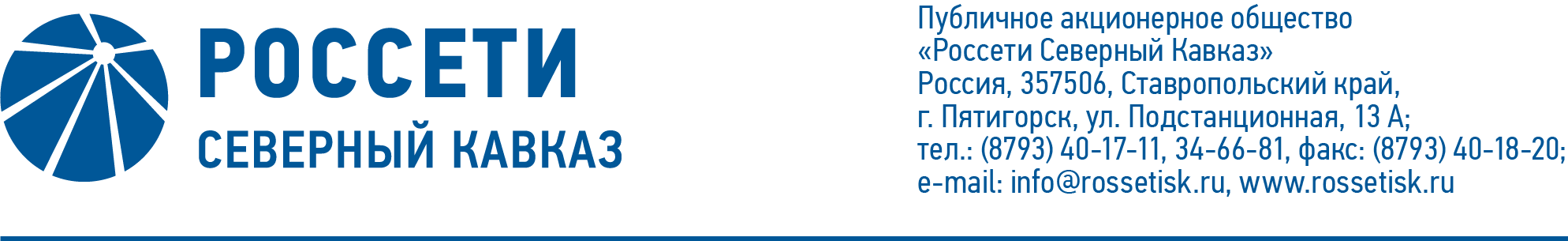 ПРОТОКОЛ № 527заседания Совета директоров ПАО «Россети Северный Кавказ»Место подведения итогов голосования: Ставропольский край, 
г. Пятигорск, ул. Подстанционная, д. 13а.Дата проведения: 06 марта 2023 года.Форма проведения: опросным путем (заочное голосование).Дата подведения итогов голосования: 06 марта 2023 года, 23:00.Дата составления протокола: 09 марта 2023 года.Всего членов Совета директоров ПАО «Россети Северный Кавказ» - 11 человек.В заочном голосовании приняли участие (получены опросные листы) члены Совета директоров:Гончаров Юрий ВладимировичКраинский Даниил ВладимировичЛевченко Роман АлексеевичМайоров Андрей ВладимировичМольский Алексей ВалерьевичПарамонова Наталья ВладимировнаПолинов Алексей АлександровичСасин Николай ИвановичКворум имеется.Повестка дня: О рассмотрении предложений акционеров Общества по внесению вопросов в повестку дня годового Общего собрания акционеров Общества и                     по выдвижению кандидатов в органы управления и контроля Общества. Об определении даты заседания Совета директоров Общества                     по рассмотрению вопросов, связанных с подготовкой к проведению годового Общего собрания акционеров ОбществаИтоги голосования и решения, принятые по вопросам повестки дня:Вопрос № 1. О рассмотрении предложений акционеров Общества по внесению вопросов в повестку дня годового Общего собрания акционеров Общества и                      по выдвижению кандидатов в органы управления и контроля Общества.РЕШЕНИЕ:	1. Включить в список кандидатур для голосования по выборам в Совет директоров Общества следующих кандидатов:2. Включить в список кандидатур для голосования по выборам в Ревизионную комиссию Общества следующих кандидатов:Голосовали «ЗА»: Гончаров Ю.В., Краинский Д.В., Левченко Р.А.,                        Майоров А.В., Мольский А.В., Парамонова Н.В., Полинов А.А., Сасин Н.И. «ПРОТИВ»: нет. «ВОЗДЕРЖАЛСЯ»: нет.Решение принято.Вопрос № 2. Об определении даты заседания Совета директоров Общества по рассмотрению вопросов, связанных с подготовкой к проведению годового Общего собрания акционеров Общества.РЕШЕНИЕ:	Определить дату заседания Совета директоров Общества, проводимого для рассмотрения вопросов, связанных с подготовкой к проведению годового Общего собрания акционеров - не позднее «28» апреля 2023 года.Голосовали «ЗА»: Гончаров Ю.В., Краинский Д.В., Левченко Р.А.,                        Майоров А.В., Мольский А.В., Парамонова Н.В., Полинов А.А., Сасин Н.И. «ПРОТИВ»: нет. «ВОЗДЕРЖАЛСЯ»: нет.Решение принято.Председатель Совета директоров		        А.В. МольскийКорпоративный секретарь 	        М.Х. Кумукова№№п/пКандидатура, предложенная акционером (-ами) для включения в список для голосования по выборам в Совет директоров ОбществаДолжность, место работы кандидата, предложенного акционером (-ами) для включения в список для голосования по выборам в Совет директоров ОбществаФ.И.О. /наименование акционера (-ов), предложившего кандидатуру для включения в список для голосования по выборам в Совет директоров ОбществаКоличество голосующих акций Общества, принадлежащих акционеру (-ам)(в процентах)Мольский Алексей ВалерьевичЗаместитель Генерального директора по инвестициям и капитальному строительству                       ПАО «Россети»ПАО «Россети»96,72 %Левченко Роман АлексеевичГенеральный директор 
ПАО «Россети Северный Кавказ»ПАО «Россети»96,72 %Андреева Елена ВикторовнаЗаместитель Генерального директора по реализации услуг и транспорту электроэнергии                    
ПАО «Россети»ПАО «Россети»96,72 %Устюгов Дмитрий ВладимировичДиректор по правовым вопросам ПАО «Россети» ПАО «Россети»96,72 %Камышников Александр ПетровичДиректор по безопасности                              ПАО «Россети»  ПАО «Россети»96,72 %Ляпунов Евгений ВикторовичЗаместитель Генерального директора – главный инженер      ПАО «Россети»ПАО «Россети»96,72 %Лещевская Юлия АлександровнаЗаместитель Генерального директора по стратегии                           ПАО «Россети»ПАО «Россети»96,72 %Баранюк Наталья НиколаевнаРуководитель Аппарата Председателя Совета директоров ПАО «Россети»ПАО «Россети»96,72 %Макаров Владимир АлександровичДиректор по внутреннему контролю и управлению рисками – начальник Департамента внутреннего контроля и управления рисками ПАО «Россети»ПАО «Россети»96,72 %Парамонова Наталья ВладимировнаПервый заместитель начальника Департамента экономики ПАО «Россети»ПАО «Россети»96,72 %Сасин Николай ИвановичПредседатель Ставропольского краевого отделения 
«ОПОРА РОССИИ»ПАО «Россети»96,72 %№№ п/пКандидатура, предложенная акционером (-ами) для включения в список для голосования по выборам в Ревизионную комиссию ОбществаДолжность, место работы кандидата, предложенного акционером (-ами) для включения в список для голосования по выборам в Ревизионную комиссию ОбществаФ.И.О. / наименование акционера (-ов), предложившего кандидатуру для включения в список для голосования по выборам в Ревизионную комиссию ОбществаКоличество голосующих акций Общества, принадлежащих акционеру (-ам)(в процентах)1Ульянов Антон СергеевичДиректор по внутреннему аудиту - начальник Департамента внутреннего аудита ПАО «Россети»ПАО «Россети»96,72 %2Царьков Виктор ВладимировичПервый заместитель начальника Департамента внутреннего аудита  
ПАО «Россети»ПАО «Россети»96,72 %3Тришина Светлана МихайловнаЗаместитель начальника Департамента внутреннего аудита - начальник управления корпоративного аудита и контроля ДО Департамента внутреннего аудита                          ПАО «Россети»ПАО «Россети»96,72 %4Рогачев Кирилл ЕвгеньевичНачальник управления операционного аудита Департамента внутреннего аудита ПАО «Россети»ПАО «Россети»96,72 %5Остроухова Ольга ВикторовнаГлавный эксперт управления корпоративного аудита и контроля ДО Департамента внутреннего аудита 
ПАО «Россети»ПАО «Россети»96,72 %